ACTS OF THE APOSTLESLesson 8: Nothing Can Stop God’s PlanWe can trust God with the detours of our lives, knowing that they will serve to accomplish his mission and make us more like Jesus.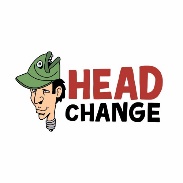 To know that God has a purpose for every circumstance in our lives. 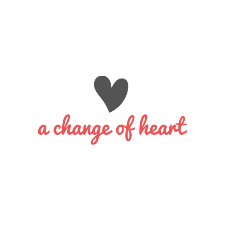 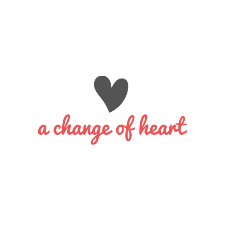 To feel seen by the God who created us and sends us out to do his work. 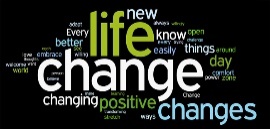 To use the unique gifts and circumstances God has given us to accomplish his mission for our lives.Think of a time when you were lost. What did it feel like? How did you find your way to where you needed to be?READRead Acts 27:1–8, 21–26, and 28:1–3How would you describe Paul’s road to Rome?____________________________________________________________________________________________________________________________________________________________________________________________________What challenges do you feel are keeping you from reaching your God-given potential?____________________________________________________________________________________________________________________________________________________________________________________________________What makes it hard to believe that your detour could help someone else believe in Jesus?____________________________________________________________________________________________________________________________________________________________________________________________________What new opportunities has a detour in your life given you to serve others or introduce someone to Jesus?____________________________________________________________________________________________________________________________________________________________________________________________________Read Acts 27:37In what ways have you compared your purpose to others’?____________________________________________________________________________________________________________________________________________________________________________________________________Have you ever felt less important to God’s mission than other Christians? What has made you feel that way?____________________________________________________________________________________________________________________________________________________________________________________________________What is your role in your local church? In what ways are you using your gifts to serve the body of Christ?____________________________________________________________________________________________________________________________________________________________________________________________________What is your role in building the church? Whom has God providentially placed you next to that do not know him?____________________________________________________________________________________________________________________________________________________________________________________________________In what ways could you serve God at work?In what ways could you serve God through your free time or hobbies?What passions do you have that could be used to serve God?____________________________________________________________________________________________________________________________________________________________________________________________________Read Acts 28:16–24, 30–31Would you say that Paul’s mission to Rome was a success or a failure? Why? In what ways was Paul doing exactly what God called him to do in Rome?In what ways does Paul’s example change the way you see the hurdles to God’s mission in your own life?What could it look like to trust God, even when you don’t understand where he is leading you?Acts ends with Paul in a prison cell. But the story of the church did not end shackled in Rome. The living story of Acts is now being written through us. Who handed you the baton of faith? Who might you hand that baton off to or welcome into the work you are already doing?